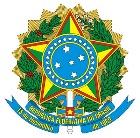 MINISTÉRIO DA EDUCAÇÃOSECRETARIA DE EDUCAÇÃO PROFISSIONAL E TECNOLÓGICAINSTITUTO FEDERAL DE EDUCAÇÃO, CIÊNCIA E TECNOLOGIA DA PARAÍBA2º CONCURSO LITERÁRIO DO IFPB - HOMENAGEM BEBÉ DE NATÉRCIOANEXO II – TERMO DE CESSÃO DIREITO AUTORALEu, (nome completo), CPF nº xxx.xxx.xxx.-xx, estou ciente que, de acordo com a lei n° 9.610, de 19 de fevereiro de 1998, o autor do texto encaminhado, doravante designado CEDENTE, declara tê-lo lido a mesma e  aprovado na sua totalidade e concorda em submetê-lo ao 2ª Concurso Literário do Instituto Federal da Paraíba doravante designada CESSIONÁRIA, para avaliação e possível publicação como texto original.O CEDENTE declara que o texto não infringe direitos autorais e/ou outros direitos de propriedade de terceiros, que a divulgação de imagens (caso existam) foi autorizada e que assume integral responsabilidade moral e/ou patrimonial pelo seu conteúdo perante a terceiros.Cidade, data de mês de 2020_______________________(assinatura)_____________________Nome completo